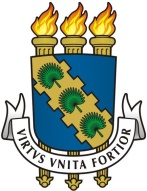 Universidade Federal do CearáCOORDENADORIA DE ASSUNTOS INTERNACIONAISEdital EM-SMARt2/UFC 2016TERMO DE COMPROMISSO DO ORIENTADOR DE DOUTORADOeu, <NOME DO PROFESSOR>, professor do <DEPARTAMENTO e/ou UNIDADE ACADÊMICA> da UFC, e membro do Programa de Pós-Graduação em <NOME DO PROGRAMA DE PÓS-GRADUAÇÃO>, dou anuência para a participação de meu orientando de doutorado <NOME DO ALUNO>, matrícula Nº <MATRÍCULA>, do curso de doutorado em <NOME DO CURSO>, no âmbito do programa Erasmus Mundus, projeto SMART2 2016, na modalidade <DOUTORADO SANDUÍCHE/COTUTELA>, e me comprometo dar continuidade à sua orientação acadêmica durante o período de sua mobilidade acadêmica realizando atividades associadas à sua pesquisa científica, projetos e/ou estágios, cursos, assessoramento sobre o processo de equivalência de estudos, entre outras, durante a fase de sua mobilidade e posteriormente após o seu retorno até a defesa de sua tese de doutorado na UFC, na condição de participante do programa, bem como manter relação de proximidade e sintonia com o laboratório de acolhimento do aluno na instituição estrangeira, definindo em comum acordo com seu orientador naquela instituição as atividades e linhas de pesquisa investigadas. Comprometo-me ainda a manter a coordenação do projeto SMART2 na UFC bem como a Coordenadoria de Assuntos Estudantis (CAI) da UFC informadas sobre o acompanhamento das referidas atividades e à avaliação e demais providências necessárias ao bom desempenho do estudante no Programa. Declaro ainda ter dado conhecimento deste compromisso ao Coordenador do Programa de Pós-Graduação, no qual já me encontro habilitado como orientador de doutorado do estudante no âmbito deste Programa.Local e data:Assinatura do orientador acadêmico: